             В соответствии с Федеральным законом от 06.10.2003 г. № 131-ФЗ «Об общих принципах организации местного самоуправления в Российской Федерации», Федеральным законом от 30.12.2004 года № 210-ФЗ «Об основах регулирования тарифов организаций коммунального комплекса», Приказом Министерства регионального развития Российской Федерации от 10.10.2007 года № 100 « Об утверждении методических рекомендаций по подготовке технических заданий по разработке инвестиционных  программ организаций коммунального комплекса», Приказом Министерства регионального развития Российской Федерации от 06.05.2011 года № 204 «О разработке программ комплексного развития систем коммунальной инфраструктуры муниципальных образований», Федеральным законом от 07.12.2011 г. № 416-ФЗ «О водоснабжении и водоотведении»,  Уставом  городского поселения Тайтурского муниципального образованияПОСТАНОВЛЯЕТ:Утвердить техническое задание для Усольского управления ОАО «Облжилкомхоз»  на разработку инвестиционной программы «Производственного контроля качества питьевой воды в соответствие с установленными требованиями на 2015 – 2020 годы» (Приложение 1).Настоящее постановление подлежит официальному опубликованию.Контроль за исполнением постановления оставляю за собой.   Глава городского поселения  Тайтурского муниципального                        образования                                                                                      Е.А.АртёмовПРИЛОЖЕНИЕ 1ТЕХНИЧЕСКОЕ ЗАДАНИЕна разработку инвестиционной программы «Производственного контроля качества питьевой воды в соответствие с установленными требованиями на 2015-2020 годы»Общие положения          1.Техническое задание на разработку проекта инвестиционной программы «Производственного контроля качества питьевой воды в соответствие с установленными требованиями ч.5 ст,23Федерального Закона №416 ФЗ от 07.01.2011г «О водоснабжении и водоотведении» на 2015-2020 годы» - Техническое задание, разработано на основании:- Земельного кодекса Российской Федерации;- Федерального закона от 30 декабря 2004 года № 210-ФЗ «Об основах регулирования тарифов организаций коммунального комплекса»;- Приказа Министерства регионального развития Российской Федерации от 10 октября 2007 года № 100;- Приказа Министерства регионального развития Российской Федерации от 6 мая 2011 года № 204 «О разработке программ комплексного развития систем коммунальной инфраструктуры муниципальных образований»;Техническое задание на разработку инвестиционной программы «Производственного контроля качества  питьевой воды в соответствие с установленными требованиями  ч.5 ст.23  Федерального Закона  №416 ФЗ от 07.01.2011г «О водоснабжении и водоотведении»  на 2015-2020 годы».Техническое задание должно содержать перечень мероприятий направленных на:        а) повышение  качества питьевой  и горячей воды, качества очистки сточных вод;      б) повышение надежности водоснабжения и   водоотведения с выделением объектов централизованных систем водоснабжения и  водоотведения, которые необходимо построить, модернизировать или реконструировать;      в)   повышение качества обслуживания абонентов;      г) энергосбережение и повышение энергетической эффективности объектов централизованных систем водоснабжения и водоотведения;      д) снижение удельных расходов энергетических ресурсов;      е) подключение к централизованным системам водоснабжения и водоотведения новых абонентов с указанием мест их расположения, нагрузок и сроков подключения, с выделением объектов, строительство которых финансируется за счет утвержденной в установленном порядке платы за подключение;    ж) защиту централизованных систем водоснабжения и водоотведения и их отдельных объектов от угроз техногенного, природного характера и террористических актов, предотвращение возникновения аварийных ситуаций, снижение риска и смягчение последствий чрезвычайных ситуаций.2. Цели и задачи разработки и реализации инвестиционной программы2.1. Основная цель разработки и реализации инвестиционной программы «Производственного контроля качества питьевой воды в соответствие с установленными требованиями на 2015-2020 годы» - выполнение мероприятий, направленных на приведение качества питьевой воды в соответствие с установленными требованиями.2.2. Задачи разработки инвестиционной программы:-обеспечение необходимых объемов и качества питьевой воды, выполнения нормативных требований к качеству питьевой воды.-обеспечение подключения вновь строящихся (реконструируемых) объектов капитального строительства к системам водоснабжения с гарантированным объемом заявленных мощностей.-обеспечение бесперебойной подачи качественной воды от источника до потребителя.                    2.3. Разработка и последующая реализация инвестиционной программы должны  обеспечить повышение надежности, качества и безопасности   водоснабжения потребителей, снижение аварийности и износа, увеличение пропускной способности и улучшения качества воды.    3. Целевые индикаторы и показателиЦелевые индикаторыПоказатели качества поставляемых услуг водоснабжения.Доведение качества питьевой воды до требований уровня, соответствующего государственному стандарту, согласно СанПиН 2.1.4 1074-01 «Питьевая вода. Гигиенические требования к качеству воды  централизованных систем питьевого водоснабжения. Контроль качества».Срок разработки инвестиционной программыСрок разработки инвестиционной программы – в течение трех месяцев с момента утверждения технического задания. Разработчик инвестиционной программы Разработчик инвестиционной программы –Усольское управления ОАО «Облжилкомхоз».  Требования к инвестиционной программеПри разработке инвестиционной программы необходимо:-выполнить анализ существующего состояния систем водоснабжения с отражением основных проблем, не позволяющих обеспечить необходимый уровень качества питьевой воды в соответствии с установленными требованиями.- разработать план мероприятий по приведению качества питьевой воды в соответствие с установленными требованиями и согласовать его с территориальными органами Роспотребнадзора по г.Усолье-Сибирское и Усольскому району  в срок до 1 июля текущего года. План мероприятий по приведению качества питьевой воды в соответствие с установленными требованиями включается в состав инвестиционной программы.- определить объем финансовых потребностей на реализацию мероприятий инвестиционной программы: - объем финансовых потребностей на реализацию мероприятий определить посредством суммирования финансовых потребностей на реализацию каждого мероприятия;- финансовые потребности на реализацию мероприятий инвестиционной программы определить на основе укрупненных показателей стоимости строительства и реконструкции, действующей сметной нормативной базы (государственные элементные нормы, федеральные единичные расценки).  6.1. Источниками финансирования инвестиционной программы могут быть:     -собственные средства Усольского  управления ОАО «Облжилкомхоз».  -финансовые средства, полученные от применения установленных тарифов на подключение и надбавки к тарифам;-финансовые средства, определяемые в ходе реализации федеральных, региональных, муниципальных целевых программ.6.2. В инвестиционной программе необходимо привести распределение финансовых потребностей по определенным источникам финансирования, в том числе с распределением по годам и этапам реализации инвестиционной программы6.3. Выполнить расчет надбавок к тарифам и тарифов на подключение.6.4. Подготовить проект инвестиционного договора.6.5. Обеспечить согласованность разрабатываемой инвестиционной программы с производственной программой и иными инвестиционными программами с целью исключения возможного двойного учета реализуемых мероприятий инвестиционной программы в рамках различных программ.6.6. Координацию работ по инвестиционной программе осуществляют Усольского  управления ОАО «Облжилкомхоз». и администрация городского поселения Тайтурского муниципального образования. 6.7. Инвестиционная программа должна состоять из описательной  и табличной частей. 6.8. Инвестиционная программа должна содержать:-паспорт инвестиционной программы-цели и задачи разработки и реализации инвестиционной программы;-анализ существующего состояния систем водоснабжения и водоотведения;-основные проблемы, не позволяющие обеспечить необходимый уровень объемов и качества воды;-план технических мероприятий по системам водоснабжения, обеспечивающий доведение состояния систем водоснабжения и условий их эксплуатации до уровня, задаваемого целевыми индикаторами, и подключение строящихся (реконструируемых) объектов к системам водоснабжения.-объем финансовых потребностей, необходимых для реализации мероприятий инвестиционной программы, с разбивкой по источникам финансирования;-расчет надбавок к тарифам и тарифов на подключение;-срок разработки инвестиционной программы;-срок реализации инвестиционной программы.6.9. Срок реализации инвестиционной программы – 1 июля 2015 года – 31 декабря 2020 года.6.10. Проект инвестиционной программы, расчет необходимых финансовых потребностей, надбавок к тарифам и тарифов на подключение необходимо согласовать его с территориальным органом.6.11. Финансовые потребности включают весь комплекс расходов, связанных с проведением мероприятий инвестиционной программы:- проектно-изыскательские работы;- приобретение материалов и оборудования;- строительно-монотажные работы;-работы по замене оборудования с улучшением технико-экономических характеристик; -пуско-наладочные работы;-проведение регистрации объектов;-расходы, не относимые на стоимость основных средств (аренда земли на срок строительства и т.п.).6.12. Инвестиционная программа должна содержать источник финансирования по каждому мероприятию. 6.13.Стоимость мероприятий должна приводиться в ценах соответствующих году реализации мероприятий.7. Порядок внесения изменений в техническое задание 7.1.Основаниями для пересмотра (внесения изменений) в утвержденное техническое задание могут быть:- принятие или внесение изменений в Программы комплексного развития систем коммунальной инфраструктуры городского поселения;-принятие или внесение изменений в программы социально-экономического развития городского поселения и иные программы, влияющие на изменение условий технического задания;-внесение дополнительных и (или) исключение принятых при утверждении технического задания подключаемых к системам коммунальной инфраструктуры строящихся объектов, а так же перечня земельных участков, обеспечиваемых инженерной инфраструктурой.7.2. Пересмотр (внесение изменений) технического задания может производиться не чаще одного раза в год.7.3. В случае если пересмотр технического задания осуществляется по инициативе Усольского  управления ОАО «Облжилкомхоз»  , заявление о необходимости пересмотра, направляемое главе администрации городского поселения Тайтурского муниципального образования  должно сопровождаться обоснованием причин пересмотра (внесения изменений) с приложением необходимых документов. 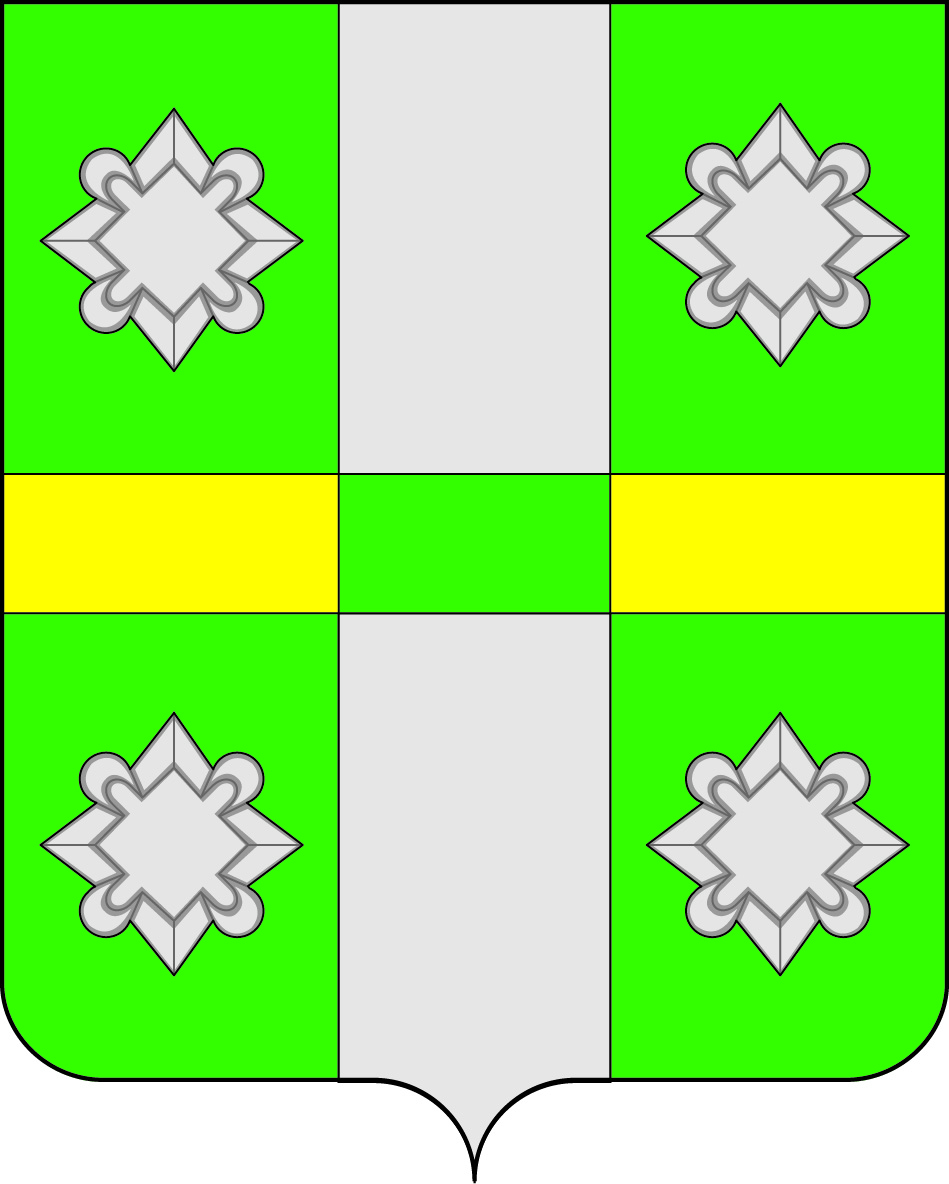                                             Российская Федерация                                                Иркутская  область                                        А Д М И Н И С Т Р А Ц И Я                                             Городского поселения                           Тайтурского муниципального образования                                         ПОСТАНОВЛЕНИЕот    16.03.2015г								     №  40        п. Тайтурка                                            Российская Федерация                                                Иркутская  область                                        А Д М И Н И С Т Р А Ц И Я                                             Городского поселения                           Тайтурского муниципального образования                                         ПОСТАНОВЛЕНИЕот    16.03.2015г								     №  40        п. ТайтуркаОб утверждении технического задания для Усольского управления ОАО «Облжилкомхоз»  на разработку инвестиционной программы «Производственного контроля качества воды» в соответствие с установленными требованиями на 2015-2020 годы.